Лексическая тема «Обувь»Уважаемые родители! Чтобы Ваш ребенок правильно развивался, мог общаться со сверстниками, успешно учился в школе, следует позаботиться о своевременном и правильном развитии его речи. Необходимо помнить, что хорошо развитая речь – это не только правильное звукопроизношение, но и богатый словарный запас, умение строить фразы различной сложности с соблюдением грамматических норм, владение связной речью.Данная статья поможет сформировать, обогатить и систематизировать словарный запас по лексической теме «Обувь».Рассмотрите с ребёнком картинки, назовите, что нарисовано.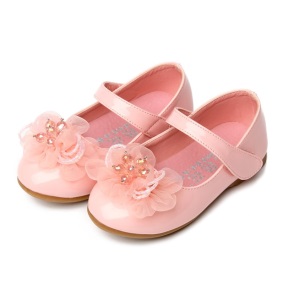 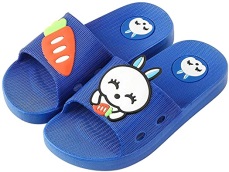 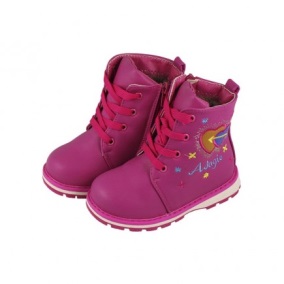 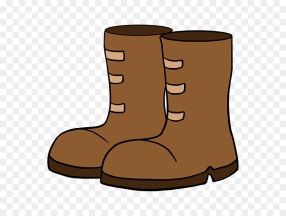 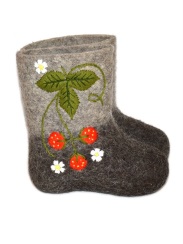 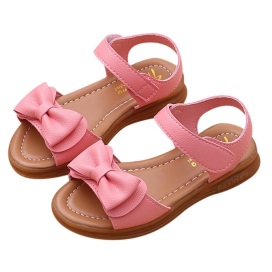 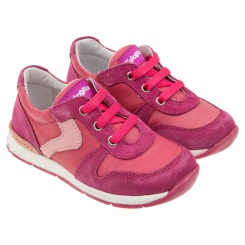 Назовите одним словом. (Обувь)Ответь на вопросы:- Для чего нужна обувь?- Что она защищает?- От чего обувь защищает ноги?Обувь на правую и левую ноги называется парой.- Пара ботинок.- Пара туфель.- Пара тапок.- Пара сапог.- Пара валенок.1.Упражнение «Скажи какой?» Скажите, валенки, теплые ботинки, теплые сапоги, унты мы в какое время года носим? (Зимой)Значит, это какая обувь? (Зимняя обувь)А в какое время года можно носить сандалии, туфли кроссовки? (Летом)Значит это какая обувь? (Летняя обувь)Как называется обувь для весны и осени? (весенняя, осенняя обувь)Так же можно это сказать одним словом - демисезонная обувьЕсли обувь носят дети (какая?) детская.Обувь для мужчин (какая?) мужская.Обувь для женщин (какая?) женскаяОбувь для праздника (какая?) праздничная.2.Игра « Назови ласково»Туфли – туфелькиБотинки - …Сапоги - …Тапки - …Кроссовки - …Если на обуви поломались либо порвались части или детали, сапожник чинит обувь. Давайте рассмотрим какие детали у обуви.  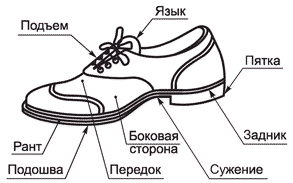 3. Игра « Какой? Какая? Какие?» Ботинки из кожи (какие?) – кожаные. Туфли из замши (какие?) – замшевые. Валенки из войлока  (какие?) – войлочные.Сапоги из резины (какие?) – резиновые. Сапоги с мехом (какие?) – меховые.Тапочки из материи (какие?) – матерчатые.4.Составьте рассказ с ребёнком про обувь по схеме.    С  уважением учитель-логопед Никитина А.Ю.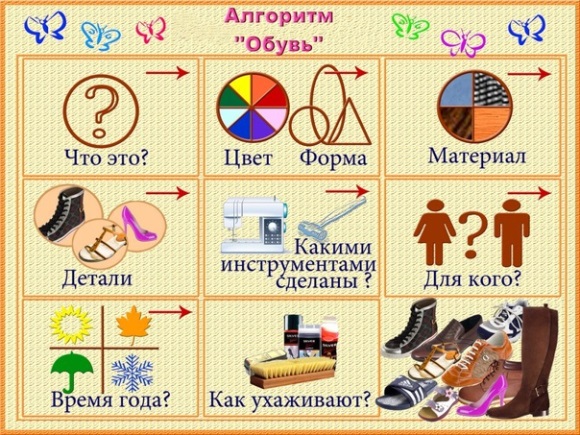 Лексическая тема «Транспорт»Уважаемые родители! Чтобы Ваш ребенок правильно развивался, мог общаться со сверстниками, успешно учился в школе, следует позаботиться о своевременном и правильном развитии его речи. Необходимо помнить, что хорошо развитая речь – это не только правильное звукопроизношение, но и богатый словарный запас, умение строить фразы различной сложности с соблюдением грамматических норм, владение связной речью.Данная статья поможет сформировать, обогатить и систематизировать словарный запас по лексической теме «Транспорт».Рассмотрите с ребёнком картинки.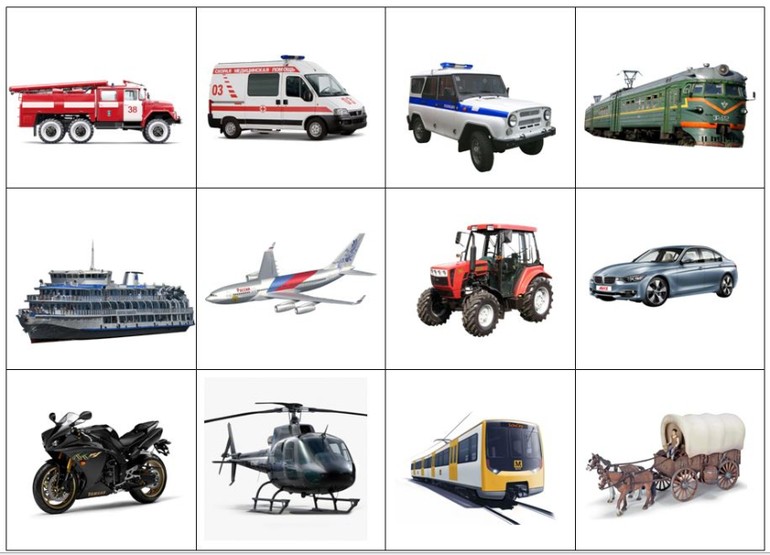 Назовите всё одним словом. Это транспорт.Загадки.
1. Этот конь не ест овса,
Вместо ног — два колеса.
Сядь верхом и мчись на нём,
Только лучше правь рулём.
(Велосипед)
2. Чудесный длинный дом,
Пассажиров много в нем.
Носит обувь из резины
И питается бензином...
(Автобус)
3. Не летает, но жужжит,
Жук по улице бежит.
И горят в глазах жука,
Два блестящих огонька.
(Машина)
4. Удивительный вагон!
Посудите сами:
Рельсы в воздухе, а он
Держит их руками.
(Троллейбус)
5. Что ж, дружочек, отгадай,
Только это не трамвай.
Вдаль по рельсам быстро мчится
Из избушек вереница. (Поезд)
6. Без разгона ввысь взлетает,
Стрекозу напоминает,
Отправляется в полет быстроходный...
(Вертолет)
8. Вот стальная птица,
В небеса стремится,
А ведёт её пилот.
Что за птица?
(Самолёт)Ответь на вопросы.- Где едут поезда, электрички, трамваи? ( Они едут по рельсам на земле)- Где едут грузовики, автобусы, машины? ( Они  едут по земле)- Какой это транспорт? ( Наземный)	- Где плывут лодки, катера, корабли? ( Они плывут по воде)- Какой это транспорт? ( Водный)- Где летят самолёты, вертолёты? ( Они летят в воздухе)- Какой это транспорт? ( Воздушный)- А какой транспорт метро? ( Подземный) Почему?Скажи, для чего нужен транспорт. Игра «Назови профессию».-Кто водит автобус, автомобиль? (внимательный шофёр).-Кто летает на самолёте? (смелый лётчик).-Кто управляет поездом? (зоркий машинист).-Кто управляет кораблём? (капитан)-Кто ездит на мотоцикле? (мотоциклист).-Кто ездит на велосипеде? (велосипедист).Также существует специальный транспорт, его используют люди разных профессий. К такому транспорту относятся скорая помощь, полицейский автомобиль, трактор, пожарная машина, мусоровоз, комбайн.Игра « назови транспорт со словом « много».Самолет – много самолётов;Машина – много…, автобус – много…., велосипед – много…., лодка – много…., катер –много…., поезд – много…, теплоход – много…, корабль – много….Составьте с ребёнком рассказ-описание  о любом транспорте .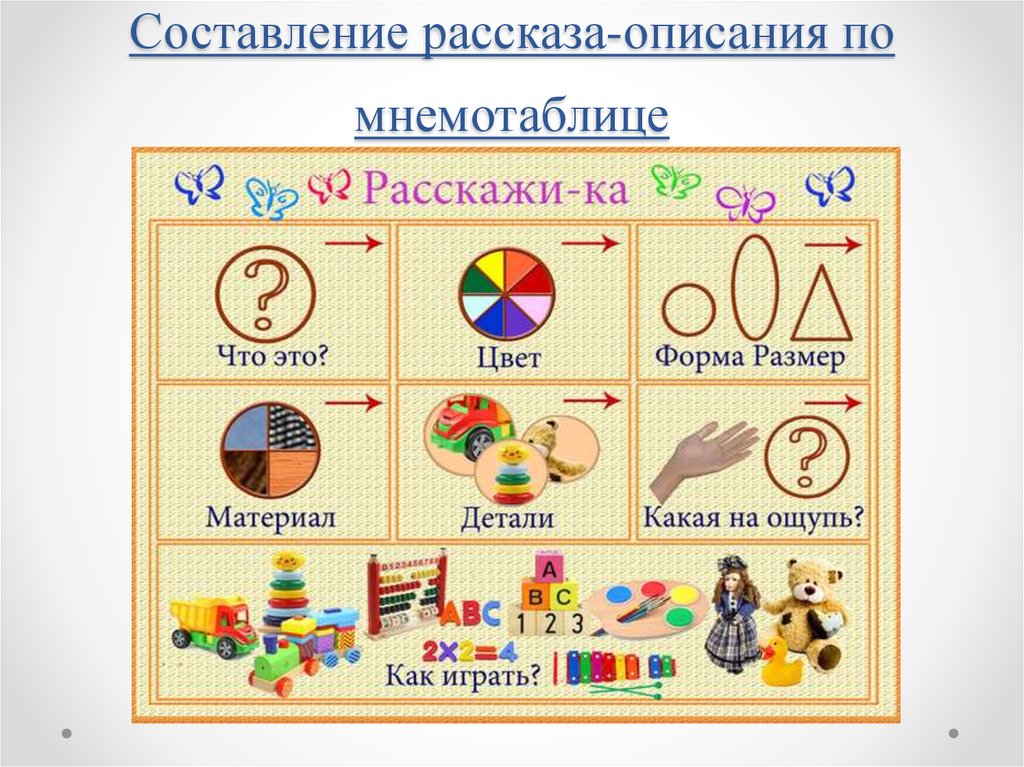 С уважением учитель - логопед Моргунова С.А.